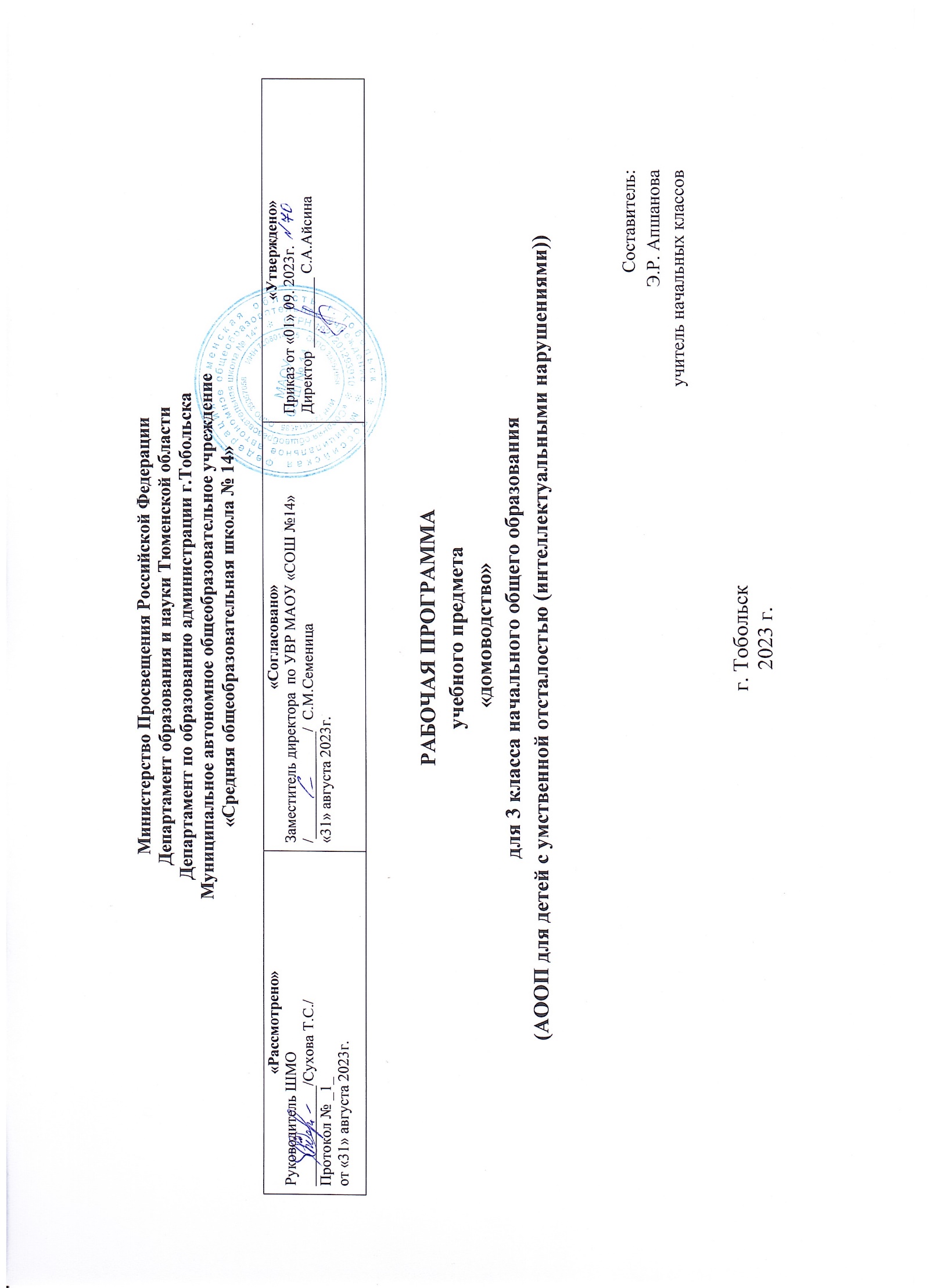 1.Пояснительная записка.Рабочая программа составлена на основе федерального государственного образовательного стандарта образования обучающихся с умственной отсталостью (интеллектуальными нарушениями), примерной адаптированной общеобразовательной программы образования обучающихся с умственной отсталостью (вариант 2). Рабочая программа предмета «Домоводство» для (НАЧАЛЬНОГО) общего образования разработана на основе нормативных документов:Федеральным законом от 29.12.2012 № 273-ФЗ «Об образовании в Российской Федерации»; Приказ Министерства просвещения РФ от 24 ноября 2022 г. № 1023 “Об утверждении федеральной адаптированной образовательной программы начального общего образования для обучающихся с ограниченными возможностями здоровья".  Приказ Министерства просвещения Российской Федерации от 24.11.2022 № 1026 "Об утверждении федеральной адаптированной основной общеобразовательной программы обучающихся с умственной отсталостью (интеллектуальными нарушениями)". Уставом МАОУ СОШ № 14;Цель обучения – повышение самостоятельности детей в выполнении хозяйственно-бытовой деятельности.Основные задачи: - формирование умений обращаться с инвентарем и электроприборами;- освоение действий по приготовлению пищи, осуществлению покупок, уборке помещения и территории, уходу за вещами;-формировать основы функциональной грамотности на уроке;- развивать навыки применения знаний функциональной грамотности на практике, в повседневной жизнедеятельности;- сформировывать основы функциональной грамотности на уроке, с учетом познавательных возможностей учащихся;-  развивать навыки применения знаний функциональной грамотности на практике, в повседневной жизнедеятельности.Рабочая программа составлена с учётом особенностей и возможностей овладения учащимися с интеллектуальными нарушениями учебного материала. Учебная программа составлена с учётом особенностей познавательной деятельности учащихся, уровня их общего и речевого развития, подготовки к усвоению учебного материала, специфических отклонений в развитии, требующих индивидуальной или групповой коррекции.  Основные виды коррекционной работы: - коррекция нарушений психофизического развития детей.- коррекция внимания, памяти;- коррекция слухового и зрительного восприятия;- коррекция устной связной речи;- коррекция познавательной деятельности.          - расширять представления функциональной грамотности, применение знаний на практике.Технологии обучения:1. дифференцированное обучение;2. традиционное обучение;3. информационно-коммуникативные технологии;4. здоровьесберегающие технологии.Виды и формы контроля: Формы контроля: фронтальные, индивидуальные, групповые.Виды контроля: вводные, текущие, итоговые.2. Общая характеристика учебного предмета.Обучение ребенка с умственной отсталостью, с ТМНР ведению домашнего хозяйства является важным направлением подготовки к самостоятельной жизни. Благодаря занятиям по домоводству реализуется возможность посильного участия ребенка в работе по дому, воспитывается потребность устраивать свой быт в соответствии с общепринятыми нормами и правилами. Овладение простейшими хозяйственно – бытовыми навыками не только снижает зависимость ребёнка от окружающих, но и укрепляет его уверенность в своих силах.Освоенные действия ребенок может в последующем применять как в быту, так и в трудовой деятельности. Так, например, занятия по уборке помещений и территории актуальны для формирования бытовой деятельности детей и перспективны для получения в будущем работы в качестве дворника или уборщицы. Программа по домоводству включает следующие разделы: «Покупки», «Уход за вещами», «Обращение с кухонным инвентарем», «Приготовление пищи»», «Уборка помещений и территории».Уроки домоводства позволяют применять на практике интеллектуальные умения (счет, чтение, письмо), а также практические навыки по шитью, ремонту дома, огородничеству и др.Уроки домоводства создают богатейшие возможности для развития познавательной деятельности и личностной сферы учащихся, так как организация практических занятий, а также экскурсии в магазины, предприятия хозяйственного и бытового обслуживания демонстрируют образцы поведения человека в труде, учат навыкам общения. Очевидно, что ролевые, деловые игры, экскурсии и практические занятия должны включать в себя разнообразные упражнения на закрепление правил этического поведения и этикета, способствовать развитию у воспитанников коммуникативных умений, мыслительной деятельности, общетрудовых навыков.Учебно-воспитательные задачи на занятиях по домоводству должны решаться в конкретных видах деятельности самих учащихся, организованных учителем на доступных и понятных для них заданиях и упражнениях. Именно практические упражнения являются основным методом обучения учащихся 5—7 классов, тогда как в 8—9 классах используются другие дидактические и воспитательные методы. Методы обучения:- словесные (рассказ, объяснение, беседа, работа с дополнительной литературой);- наглядные (наблюдения, демонстрация образцов, показ презентаций);- практические (практические занятия, экскурсии);- игровые (ролевые, деловые игры).3.Описание места учебного предмета в учебном плане.Согласно учебному плану на изучение предмета «Домоводство» в 3 классе отводится - 102 часа из расчета 3 ч в неделю, 34 учебные недели.Количество часов:4.Описание ценностных ориентиров содержания учебного предмета.Данная программа направлена на повышение уровня психического и физического развития детей с ОВЗ, на повышение познавательных возможностей обучающихся, на развитие произвольной деятельности.Ценностные ориентиры учебного предмета соответствуют основным требованиям ФГОС НОО ОВЗ и АООП НОО ОВЗ:-патриотизм;-человечность;-уважение и доверие к людям, институтам государства и гражданского общества, справедливость, равноправие, милосердие, честь, достоинство;-семья;-дружба-здоровье;-труд и творчество.5.Личностные и предметные результаты освоения учебного предмета.Личностные результаты:осознание себя как ученика, заинтересованного посещением школы, обучением, занятиями, как члена семьи, одноклассника, друга; способность к осмыслению социального окружения, своего места в нем, принятие соответствующих возрасту ценностей и социальных ролей;положительное отношение к окружающей действительности, готовность к организации взаимодействия с ней и эстетическому ее восприятию;целостный, социально ориентированный взгляд на мир в единстве его природной и социальной частей; самостоятельность в выполнении учебных заданий, поручений, договоренностей;понимание личной ответственности за свои поступки на основе представлений об этических нормах и правилах поведения в современном обществе;готовность к безопасному и бережному поведению в природе и обществе.Предметные результаты:1) Овладение умением выполнять доступные бытовые поручения (обязанности), связанные с выполнением повседневных дел дома. Умение выполнять доступные бытовые виды работ: приготовление пищи, уборка, стирка, глажение, чистка одежды, обуви, сервировка стола, др.Умение соблюдать технологические процессы в хозяйственно-бытовой деятельности: стирка, уборка, работа на кухне, др.Умение соблюдать гигиенические и санитарные правила хранения домашних вещей, продуктов, химических средств бытового назначения.Умение использовать в домашнем хозяйстве бытовую технику, химические средства, инструменты, соблюдая правила безопасности.6. Содержание учебного предмета.7.Тематическое планирование с определением основных видов деятельности на уроке.8.Описание материально-технического обеспечения образовательного процесса.Материально-техническое обеспечение: системный блок, монитор, экран, игровые компьютеры.Материально-техническое оснащение учебного предмета «Домоводство» предусматривает:Дидактический материал: изображения (картинки, фото, пиктограммы) предметов посуды, кухонной мебели, продуктов питания, уборочного инвентаря, бытовой техники; альбомы с демонстрационным материалом, составленным в соответствии с изучаемыми темами учебной программы; изображения стирки белья, глажения белья и др. Оборудование: кухонная мебель, кухонная посуда (кастрюли, сковороды, чайники, тарелки, ложки, ножи, вилки, кружки и др.), таймер, предметы для украшения интерьера (ваза, подсвечник, скатерть и др.), стиральная машина, тазики, настенные и индивидуальные зеркала, гладильная доска, бытовая техника (чайник электрический, утюг, пылесос, электрическая плита, электрическая духовка, миксер, микроволновая печь), доски, уборочный инвентарь, лейки и др.Календарно-тематический план по предмету «Домоводство», 3в класс.I четвертьII четвертьIII четвертьIV четверть24 ч24 ч30ч24 ч1 полугодие 48 часов1 полугодие 48 часов2 полугодие 54 часа2 полугодие 54 часаНаименование разделовКоличество часов,Содержание тем учебного предметаОбращение с кухонным инвентарем24 ч.Кухня. Чистота-залог здоровья. Правила уборки на кухне. Моющие средства для кухни. Кухонные приборы. Ложки и вилки. Правила мытья кухонных приборов. Мытье ложек и вилок. Кухонная мебель.Назначение кухонной мебели. Стол и стулья. Мытье кухонного стола. Экскурсия в кабинет СБО. Электробытовые приборы на кухне. Газовая и электрическая плита. Техника безопасности при работе с плитой. Правила ухода за плитой. Холодильник. Назначение холодильника. Правила ухода за холодильником. Викторина «Моя кухня»Покупки16 ч.Я иду в магазин. Виды магазинов. Продуктовый магазин. Отделы магазина. Выбор продуктов. Срок годности продуктов. Молочные продукты. Хлебобулочные изделия. Взвешивание товаров. Оплата покупки. Места хранения покупок. Сюжетно-ролевая игра «Покупка продуктов»Уход за вещами17 ч.Ручная стирка. Наполнение емкости водой.Выбор моющего средства. Отмеривание необходимого количества моющего средства. Сюжетно-ролевая игра «Я стираю свои вещи»Машинная стирка. Различение составных частей стиральной машины.Сортировка белья перед стиркой. Закладывание и вынимание белья из машины. Установка программы и температурного режима.Сюжетно-ролевая игра «Я стираю свои вещи в стиральной машине»Глажение утюгом. Различение составных частей утюга.Соблюдение последовательности действий при глажении белья.Глажение кухонной салфетки.Приготовление пищи18 ч.Выбор продуктов, необходимых для приготовления блюда.Выбор инвентаря, необходимого для приготовления салата.Обработка овощей. Резание овощей ножом.Экскурсия в школьную столовую. Сервировка стола.Выбор посуды и столовых приборов при сервировке стола.Раскладывание столовых приборов и посуды при сервировке стола.Сервировка стола для чая. Виды чая. Способы заваривания чая.Сюжетно-ролевая игра «Ждем гостей». Холодные напитки. Морс.Виды морсов. Способы приготовления морсов.Правила хранения холодных напитков.Уборка помещений и территории27 ч.Уход за комнатными растениями. Протирка пыли с цветов. Пересадка цветов. Опрыскивание цветов. Значение комнатных цветов для человека.Уборка территории. Уборка бытового мусора. Уборка территории.Подметание территории. Сгребание травы и листьев.Сгребание травы и листьев. Уход за уборочным инвентарем. Уход за уборочным инвентарем. Уборка мебели.Уборка с поверхности стола остатков еды и мусора.Вытирание поверхности мебели. Уборка пола.Сметание мусора на полу в определенное место. Инвентарь для уборки снега. Уборка снега: сгребание, перебрасывание снега. Мытье стекла. Мытье зеркала. Дежурство по столовой.Уборка класса. Последовательность уборки. Инвентарь для уборки класса.Уборка класса.Итого:102 ч.Номер урока по порядкуТемы разделовКоличество часовОсновные виды деятельности1Обращение с кухонным инвентарем24 ч.Беседа, просмотр видеоуроков, практическая работа.2Покупки16 ч.Беседа, просмотр видеоуроков, практическая работа.3Уход за вещами17 ч.Беседа, просмотр видеоуроков, практическая работа.4Приготовление пищи18 ч.Беседа, просмотр видеоуроков, практическая работа.5Уборка помещений и территории27 ч.Беседа, просмотр видеоуроков, практическая работа.№ урокаТема урокаКол-во часовПланФактДомашнее задание1 четверть – 16 часов.1Что изучает домоводство. Вводная беседа.105.09По карточке2Моя квартира.107.09По карточке3Один дома. Правила безопасности.112.09По карточке4Расположение и назначение комнат.114.09По карточке5Кухня.119.09По карточке6Правила безопасности на кухне.121.09По карточке7Чистота – залог здоровья. Правила уборки на кухне.126.09По карточке8Моющие средства для кухни.128.09По карточке9Кухонные приборы. Ложки и вилки.103.10По карточке10Правила мытья кухонных приборов.105.10По карточке11Мытье ложек и вилок. Практическая работа.110.10По карточке12Мытье чашек и тарелок. Практическая работа.112.10По карточке13Размещение чистой посуды в шкафу.117.10По карточке14Кухонная мебель.119.10По карточке15Назначение кухонной мебели.124.10По карточке16Стол и стулья.126.10По карточке2 четверть – 16 часов.17Мытье кухонного стола. Практическая работа.107.11По карточке18Экскурсия в кабинет СБО.109.11По карточке19Электробытовые приборы на кухне.114.11По карточке20Газовая и электрическая плита.116.11По карточке21Техника безопасности при работе с плитой.121.11По карточке22Правила ухода за плитой.123.11По карточке23Холодильник.  Назначение холодильника.128.11По карточке24Правила ухода за холодильником.130.11По карточке25Викторина «Моя кухня».105.12По карточке26Я иду в магазин.107.12По карточке27Виды магазинов.112.12По карточке28Правила поведения в магазинах.114.12По карточке29Продуктовый магазин. Магазины «Пятерочка», «Магнит».119.12По карточке30Отделы магазина.121.12По карточке31Выбор продуктов.126.12По карточке32Мясные продукты.128.12По карточке3 четверть – 22 часа.33Молочные продукты.109.01По карточке34Хлебобулочные изделия.111.01По карточке35Взвешивание товаров.116.01По карточке36Оплата покупки.118.01По карточке37Места хранения покупок.123.01По карточке38Сюжетно-ролевая игра «Покупка продуктов»125.01По карточке39Уход за вещами.130.01По карточке40Ручная стирка. Наполнение емкости водой. Практическая работа.101.02По карточке41Сортировка белья перед стиркой.106.02По карточке42Выбор моющего средства. Отмеривание необходимого количества моющего средства.108.02По карточке43Сюжетно-ролевая игра «Я стираю свои вещи».113.02По карточке44Глажение утюгом. Различение составных частей утюга.115.02По карточке45Соблюдение последовательности действий при глажении белья.120.02По карточке46Глажение кухонной салфетки. Практическая работа.122.02По карточке47Уборка помещения.127.02По карточке48Уборка мебели.129.02По карточке49Уборка с поверхности стола остатков еды и мусора. Практическая работа.105.03По карточке50Вытирание поверхности мебели.107.03По карточке51Уборка пола.112.03По карточке52Сметание мусора на полу в определенное место. Практическая работа.114.03По карточке53Мытье стекла.119.03По карточке54Мытье зеркала. Практическая работа.121.03По карточке4 четверть – 14 часов.55Инвентарь для уборки снега.102.04По карточке56Уборка снега: сгребание, перебрасывание снега.104.04По карточке57Уборка территории. Уборка льда.109.04По карточке58Правила ухода и хранения инвентаря.111.04По карточке59Уборка снега. Практическая работа.116.04По карточке60Подготовка к приготовлению блюда. Овощной салат.118.04По карточке61Выбор продуктов, необходимых для приготовления блюда.123.04По карточке62Выбор инвентаря, необходимого для приготовления салата.125.04По карточке63Обработка овощей.130.04По карточке64Резание овощей ножом. Практическая работа.107.05По карточке65Экскурсия в школьную столовую.114.05По карточке66Сервировка стола. Практическая работа.116.05По карточке67Выбор посуды и столовых приборов при сервировке стола.121.05По карточке68Раскладывание столовых приборов и посуды при сервировке стола.123.05По карточкеВсего за год:68ч.